O straży pożarnejdla osoby z niepełnosprawnością intelektualną  (wersja ETR)Komenda Powiatowa
Państwowej Straży Pożarnej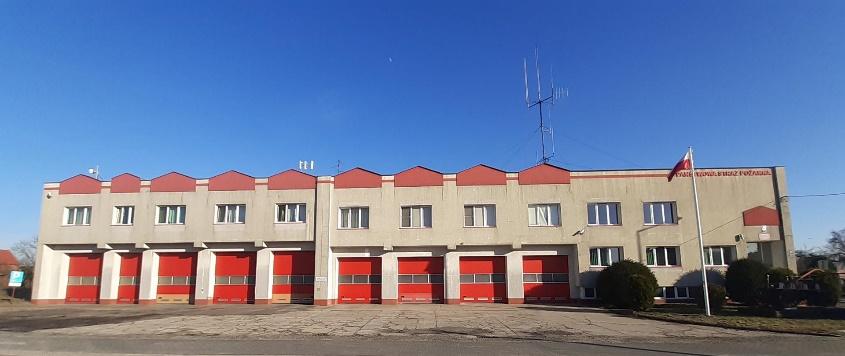 w Krośnie Odrzańskim znajduje się przy ulicy Sienkiewicza 2a.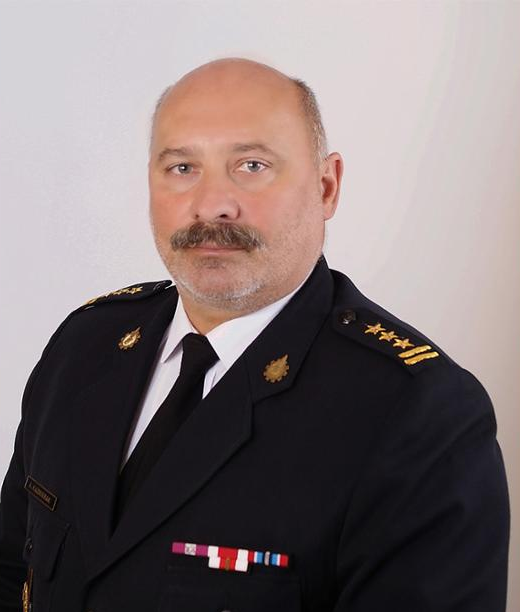 Szefem Komendy Powiatowej Państwowej Straży Pożarnej jest pan Komendant Andrzej Kaźmierak. Panu komendantowi pomaga zastępca komendanta i inni strażacy.Czym zajmują się strażacy z komendy?Strażacy pracują codziennie w dzień i w nocy:• gaszą pożary.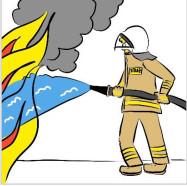 • wycinają złamane drzewa.• ratują i pomagają  zwierzętom.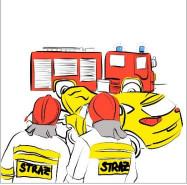 • pomagają przy wypadkach samochodowych.Strażacy robią jeszcze inne rzeczy.Na przykład: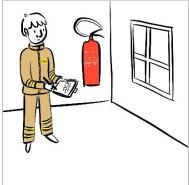 • sprawdzają czy w budynkach jest bezpiecznie,   sprawdzają czy w budynkach są gaśnice i drzwi przeciwpożarowe. 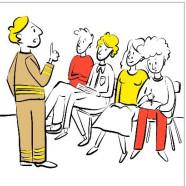 • szkolą Strażaków Ochotników,   po szkoleniach Strażacy Ochotnicy mogą jeździć do akcji.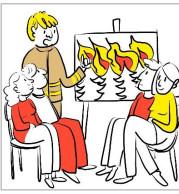 • odwiedzają i kontrolują Strażaków Ochotników    z mniejszych miast i wsi. Strażacy uczą dzieci jak bezpiecznie zachowywać się w różnych sytuacjach. Na przykład przy ognisku, w lesie, w czasie burzy lub powodzi.Budynek Komendy Powiatowej Państwowej Straży Pożarnej w Krośnie Odrzańskim.Budynek Komendy nie jest dostępny dla osób na wózku. Nie ma windy. Osoba na wózku może skontaktować się domofonem przy wejściu do budynku. Wtedy przyjdzie strażak, który pomoże.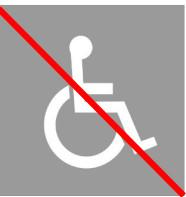 Kontakt z pracownikami Komendy.Żeby załatwić sprawy w Komendzie osoby ze szczególnymi potrzebami mogą:• napisać pismo i wysłać je na adres:Komenda Powiatowa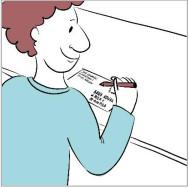 Państwowej Straży Pożarnejul. Sienkiewicza 2a66-600 Krosno Odrzańskie.• napisać pismo i przynieść pismo do Komendy.   Pismo odbierze strażak przy wejściu.• napisać pismo i wysłać je przez platformęe-PUAP: www.epuap.gov.plePUAP to Elektroniczna Platforma Usług Administracji Publicznej. Żeby wysłać pismo przez e-PUAP musisz mieć Internet i swoje konto w ePUAP.•	napisać pismo i wysłać ją na adres mailowy: 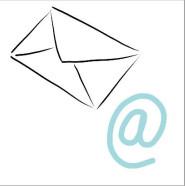 sekretariat@straz.krosnoodrzanskie.pl•	napisać pismo i wysłać faksem pod numer.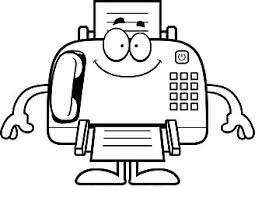 (68) 383 01 - 06Osoby ze szczególnymi potrzebami mogą też przyjśćdo Komendy i spotkać się z pracownikiem.Komenda działa w godzinach:7:30 - 15:30Zadzwoń najpierw pod numer(68) 383 01-00Pracownik zaprosi Cię na określoną godzinę.	 